Ceny produktów rolnych w lutym 2022 r.	 
Ceny skupu podstawowych produktów rolnych wzrosły w lutym 2022 r. zarówno w stosunku do miesiąca poprzedniego (o 0,8%), jak i w porównaniu z analogicznym okresem ubiegłego roku          (o 24,2%).Wykres 1. Zmiany cen skupu podstawowych produktów rolnych w stosunku do miesiąca poprzedniego 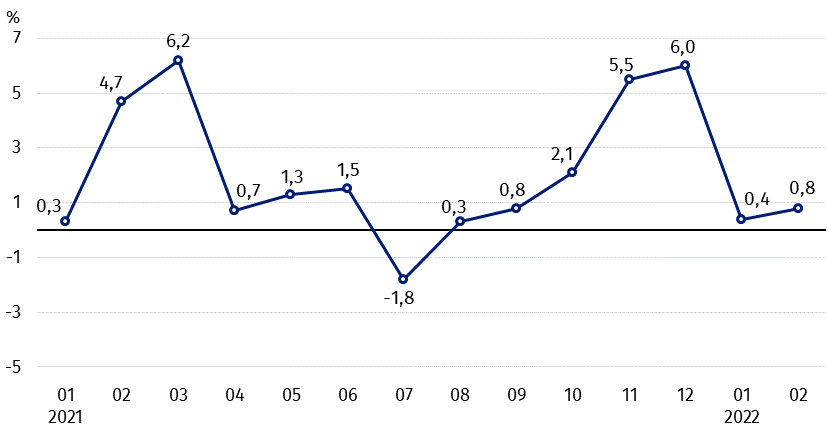 Wykres 2. Zmiany cen skupu podstawowych produktów rolnych w stosunku do analogicznego miesiąca poprzedniego roku 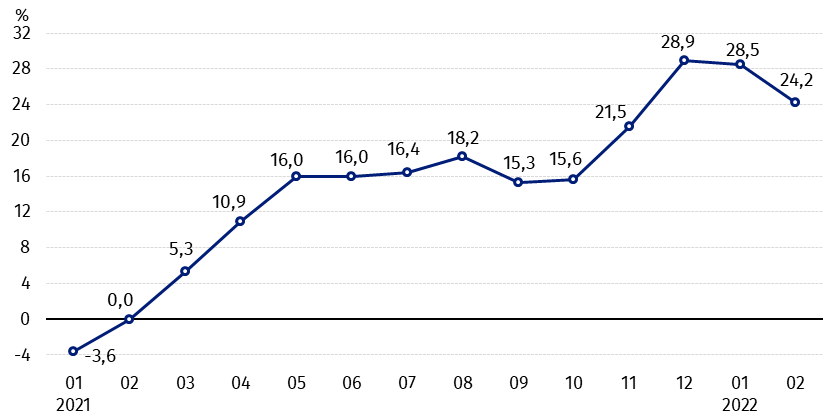 Ceny skupu i ceny uzyskiwane przez rolników na targowiskachW lutym 2022 r. w porównaniu z poprzednim miesiącem wzrosły ceny skupu oraz ceny na targowiskach większości produktów rolnych. Niższe były ceny pszenicy, żyta i pszenżyta w skupie oraz ziemniaków na targowiskach. Na obu rynkach spadły ceny żywca wieprzowego. W porównaniu z lutym 2021 r. ceny skupu wszystkich produktów rolnych były wyższe.Tablica 1. Ceny produktów rolnych (bez VAT) w lutym 2022 r. a - brak danych w lutym 2021 r. ze względu na  zamknięcie targowisk w związku ze stanem zagrożenia chorobą COVID-19, nie było możliwe zebranie danych o cenach produktów rolnych na targowiskach.Dane z zakresu skupu obliczono na podstawie informacji o wartości i ilości skupu realizowanego przez osoby prawne i samodzielne jednostki organizacyjne niemające osobowości prawnej (bez osób fizycznych).Wskaźniki cen skupu oraz cen uzyskiwanych przez rolników na targowiskach obliczono na podstawie danych bezwzględnych wyrażonych z większą dokładnością niż podano w tablicach.Ceny ważniejszych produktów rolnych w lutym 2022 r.W lutym 2022 r. ceny pszenicy w skupie (126,38 zł za dt) spadły w stosunku do miesiąca poprzedniego (o 1,2%), były natomiast wyższe niż przed rokiem (o 37,8%). Na targowiskach za dt pszenicy płacono 137,10 zł, tj. o 1,6% więcej niż w styczniu 2022 r. Cena żyta w skupie wyniosła 110,36 zł za dt i była niższa w porównaniu z poprzednim miesiącem (o 0,1%), ale wyższa niż w z lutym 2021 r. (o 59,6%). W obrocie targowiskowym cena żyta (104,86 zł za dt) wzrosła o 2,6% w stosunku do stycznia 2022 r.W lutym 2022 r. cena ziemniaków w skupie (80,87 zł za dt) wzrosła w skali miesiąca o 7,1% oraz o 31,4% - w ciągu roku. Na targowiskach za 1 dt ziemniaków płacono 145,43 zł, tj. o 0,3% mniej niż w styczniu 2022 r.Cena skupu żywca wołowego (9,76 zł za kg) wzrosła zarówno w stosunku do miesiąca poprzedniego, jak i w porównaniu z lutym 2021 r. – odpowiednio o 1,8% i o 39,0%. Na targowiskach za żywiec wołowy płacono 7,68 zł za kg, tj. o 1,2% więcej niż przed miesiącem.W lutym 2022 r. cena żywca wieprzowego w skupie wyniosła 4,40 zł za kg i była niższa w porównaniu z poprzednim miesiącem o 3,1%, ale wyższa w skali roku - o 0,9%. Na targowiskach  za 1 kg tego żywca płacono 5,82 zł, tj. o 11,4% mniej niż w styczniu 2022 r. Cena skupu drobiu rzeźnego (4,94 zł za kg) wzrosła zarówno w stosunku do stycznia 2022 r. (o 3,7%), jak i w porównaniu z lutym 2021 r. (o 30,0%). Za 1 hl mleka płacono w skupie 184,21 zł, tj. o 0,7% więcej niż w poprzednim miesiącu i o 23,5% więcej niż przed rokiem.Wykres 3. Ceny pszenicy i żyta w skupie i na  targowiskach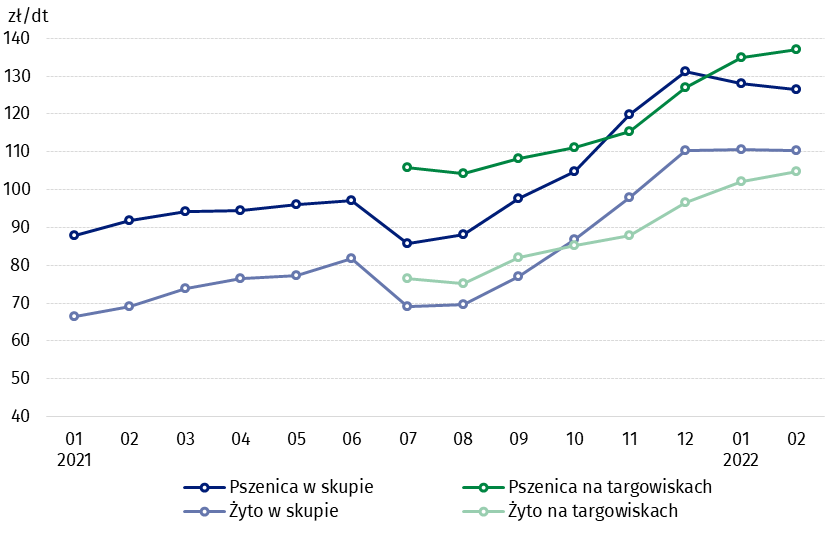 Wykres 4. Ceny ziemniaków w skupie i na targowiskach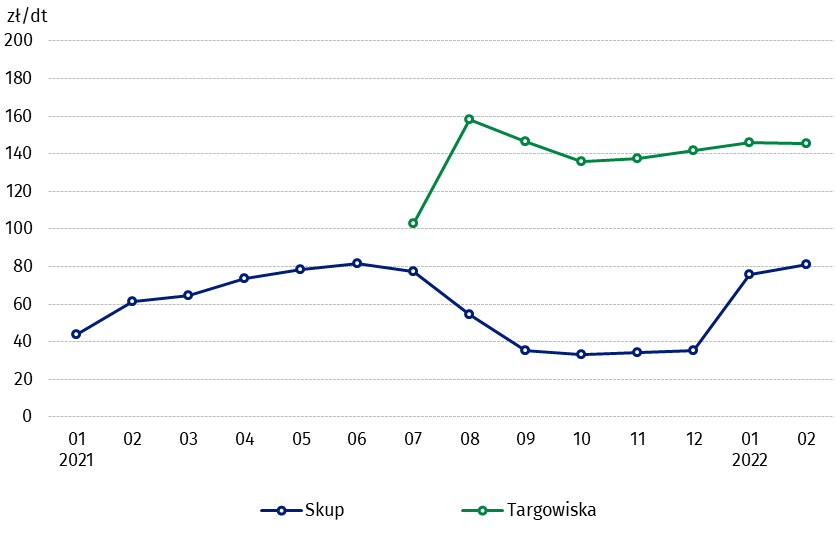 Wykres 5. Ceny żywca wołowego i wieprzowego w skupie i na targowiskach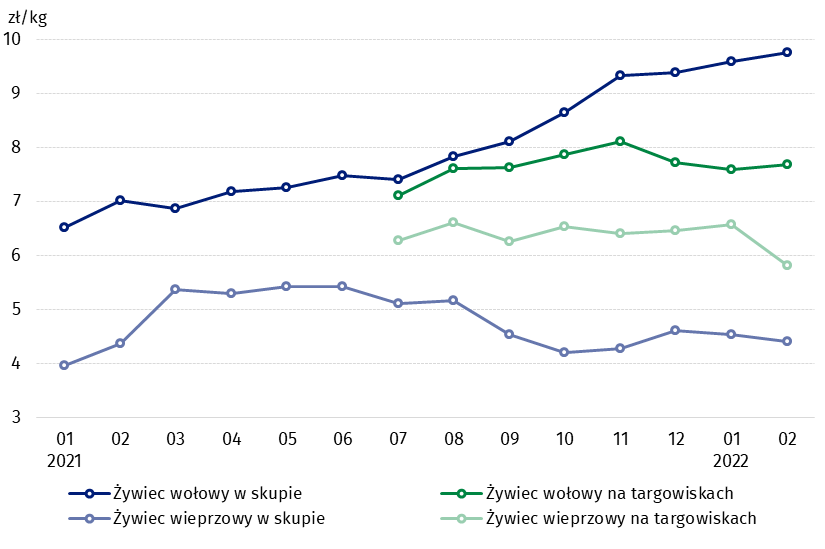 Wykres 6. Ceny skupu drobiu rzeźnego i mleka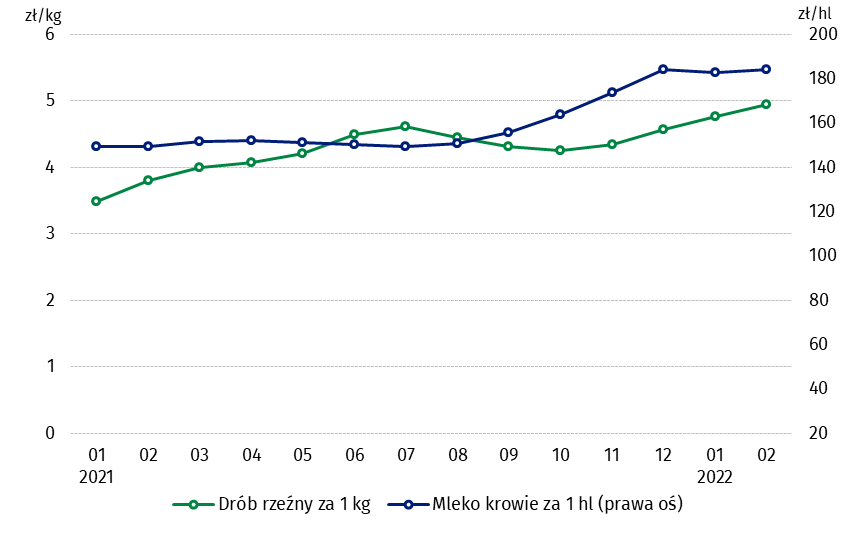 Zróżnicowanie poziomu cen podstawowych produktów rolnych w poszczególnych województwach przedstawiono w tablicy 2 dla cen skupu i w tablicy 3 dla cen uzyskiwanych przez rolników na targowiskach (arkusz Excel). Ze względu na ogłoszony stan epidemii (COVID-19) nie było możliwe w niektórych miesiącach 2020 i 2021 roku, zebranie danych o cenach targowiskowych produktów rolnych.W przypadku cytowania danych Głównego Urzędu Statystycznego prosimy o zamieszczenie informacji: „Źródło danych GUS”, a w przypadku publikowania obliczeń dokonanych na danych opublikowanych przez GUS prosimy o zamieszczenie informacji: „Opracowanie własne na podstawie danych GUS”.WyszczególnienieCeny skupuCeny skupuCeny skupuCeny targowiskoweCeny targowiskoweCeny targowiskoweWyszczególnienie02 202202 202202 202202 202202 202202 2022Wyszczególnieniew złotych01 2022=10002 2021=100w złotych01   2022=10002 a 2021=100Ziarno zbóż – za 1dtPszenica126,3898,8137,8137,10101,6.Żyto110,3699,9159,6104,86102,6.Jęczmień111,63101,1147,0124,74102,3.Pszenżyto112,8099,9147,0119,43102,6.Owies96,38103,8150,8   101,43101,9.Kukurydza  110,23109,9136,0136,16100,5.Ziemniaki –  za 1 dt80,87107,1131,4  145,4399,7.Żywiec rzeźny – za 1 kgBydło (bez cieląt)49,76101,8139,07,68101,2.w tym młode bydło 9,87100,9137,37,91100,5.Trzoda chlewna4,4096,9100,95,8288,6.Drób4,94103,7130,0...Mleko – za 1 hl184,21100,7123,5...Opracowanie merytoryczne:Departament Handlu i UsługDyrektor Ewa Adach-StankiewiczTel: 22 608 31 24Rozpowszechnianie:
Rzecznik Prasowy Prezesa GUSKarolina BanaszekTel: 695 255 011Wydział Współpracy z Mediami Tel: 22 608 38 04 e-mail: obslugaprasowa@stat.gov.plwww.stat.gov.pl      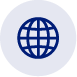 Wydział Współpracy z Mediami Tel: 22 608 38 04 e-mail: obslugaprasowa@stat.gov.pl@GUS_STAT 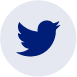 Wydział Współpracy z Mediami Tel: 22 608 38 04 e-mail: obslugaprasowa@stat.gov.pl@GlownyUrzadStatystyczny 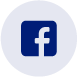 gus_stat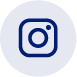 glownyurzadstatystycznygus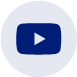 glownyurzadstatystyczny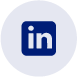 Powiązane opracowaniaSytuacja społeczno-gospodarcza kraju w 2022 r.Skup i ceny produktów rolnych w 2020 rokuCeny w gospodarce narodowej w 2020 r.Temat dostępny w bazach danychBDL – Ceny - Ceny w rolnictwie (dane miesięczne i roczne)DBW – Ceny producentów - Ceny w rolnictwie (dane miesięczne i roczne)Ważniejsze pojęcia dostępne w słownikuSkup produktów rolnychCeny skupuTargowiskoCeny targowiskowePowiązane opracowaniaSytuacja społeczno-gospodarcza kraju w 2022 r.Skup i ceny produktów rolnych w 2020 rokuCeny w gospodarce narodowej w 2020 r.Temat dostępny w bazach danychBDL – Ceny - Ceny w rolnictwie (dane miesięczne i roczne)DBW – Ceny producentów - Ceny w rolnictwie (dane miesięczne i roczne)Ważniejsze pojęcia dostępne w słownikuSkup produktów rolnychCeny skupuTargowiskoCeny targowiskowe